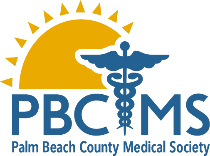 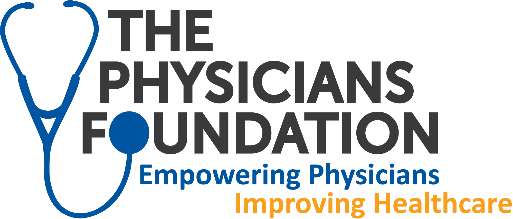 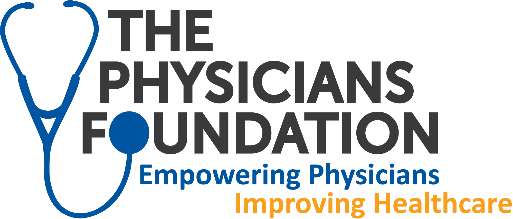 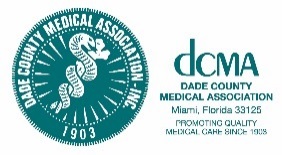 Physician Leadership Academy (PLA) of South Florida 2018 - 2019application Submission Deadline: September 15, 2018The PLA, held under the auspices of Palm Beach County Medical Society/Services in collaboration with the Broward County Medical Association and Dade County Medical Association, is funded through a grant from The Physicians Foundation and is endorsed by the Florida Medical Association. Please Note:       1. Prior leadership experience is not required by the applicant to submit the Application.  2. While a CV or resume must be attached, please do not write “see attached CV” in response to any       section in the Application.                                 3. The application can be filled out electronically and emailed along with any supplementary     materials.   Session Dates:    Name of Nominee:      Mailing Address:      City:      ZIP:      Phone:       Email:      Fax:       Cell:      Age (please check):       25 to 40        41 to 60         61 plusEthnicity/Race Nationality - optional (please check all that apply): American Indian/Native American   Asian, Asian American or Pacific IslanderBlack or African American                  White/Non-Hispanic   Hispanic or Latino   MultiracialName and Location of Medical School:      License Number                          Specialty       Primary Practice Type (please check all that apply):Private/Solo   Private Group   Health System Employed     Academic   Administrative RetiredCurrently member of which county Medical Association/Society: Broward     Dade                  Palm BeachNumber of years as a county Medical Association/Society member         Currently a member of which specialty society (societies) and number of years with each:      List any Medical Society/Association or specialty society activities in which the nominee has participated (i.e. committee member, section member, etc.) and or held a leadership position (i.e. officer, committee chair, delegate, etc.).      List membership(s) in other Medical Association(s).                                   List any leadership positions held in the community or other organizational involvement.      Please describe your interest in the PLA including why you should be selected by the Advisory Committee to participate (please attach additional sheets if necessary).      Please describe how your participation might possibly benefit your county’s Medical Association/Society, specialty society or community organization.      Please include supplementary materials you would like the Advisory Committee to review concerning this nomination.If selected, I agree to participate fully in all required educational and networking sessions of the PLA and complete the Leadership Project as specified in the Program Announcement.   I understand that if I miss more than one session during the 2018-2019 year, I will make up the session(s) during the following year and graduate with the next class. Nominee’s Initials:      Date:      Please return the completed Nomination Application along with CV and supplementary materials by September 15th via:Email (preferred): 	               Karenh@pbcms.org Mail: 				PLA Advisory Committee   c/o Palm Beach County Medical Society3540 Forest Hill Boulevard   Suite 101   West Palm Beach, FL  33406 Fax:				561-433-2385    att: PLA Advisory Committee 